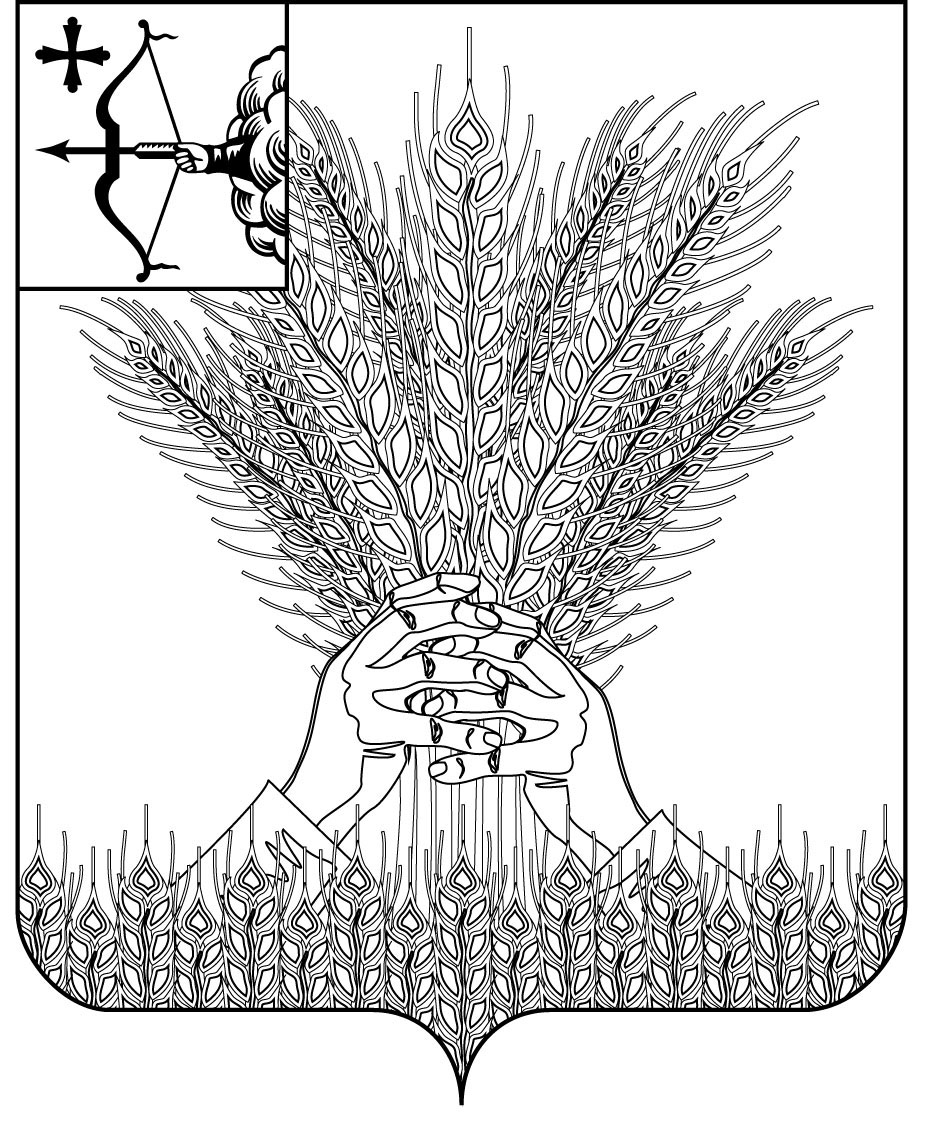 РОССИЙСКАЯ ФЕДЕРАЦИЯДУМА КИКНУРСКОГО МУНИЦИПАЛЬНОГО ОКРУГАКИРОВСКОЙ ОБЛАСТИпервого созываРЕШЕНИЕО снятии депутатских полномочий В соответствии с подпунктом 2 части 7 статьи 28 Устава муниципального образования Кикнурский муниципальный округ Кировской области, заявлением депутата Думы Кикнурского муниципального округа первого созыва Евстропова Сергея Михайловича о снятии депутатских полномочий, Дума Кикнурского муниципального округа РЕШИЛА: Снять депутатские полномочия с Евстропова Сергея Михайловича депутата Думы Кикнурского муниципального округа первого созыва, избранного по Ваштрангскому одномандатному избирательному округу № 10.Председатель Думы Кикнурскогомуниципального округа       В.Н. Сычев24.05.2021№10-97пгт Кикнурпгт Кикнурпгт Кикнурпгт Кикнур